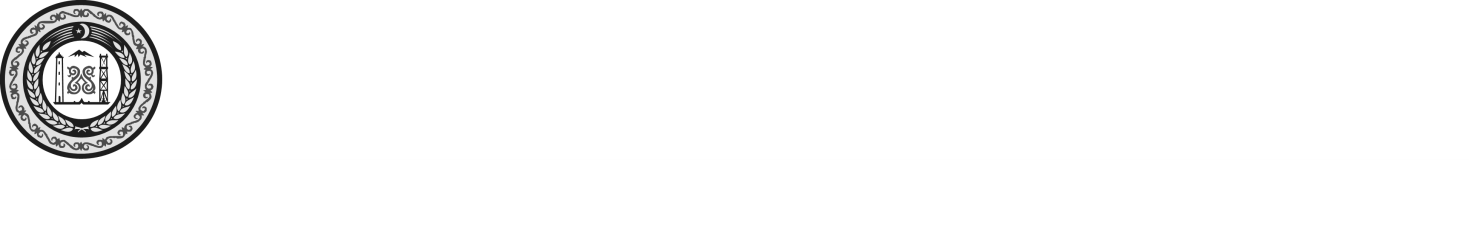 АДМИНИСТРАЦИЯ ШАРОЙСКОГО МУНИЦИПАЛЬНОГО РАЙОНА ЧЕЧЕНСКОЙ РЕСПУБЛИКИ(Администрация Шаройского муниципального района)НОХЧИЙН РЕСПУБЛИКАНШАРОЙСКИ МУНИЦИПАЛЬНИ КIОШТАН АДМИНИСТРАЦИ(Шаройски муниципальни кIоштан администраци)ПОСТОНАВЛЕНИЕс. Химой«Об утверждении порядка осуществления банковского сопровождения контрактов».В соответствии со статьей 35 Федерального закона "О контрактной системе в сфере закупок товаров, работ, услуг для обеспечения государственных и муниципальных нужд" от 05.04.2013 г. № 44-ФЗ, администрации Шикаройского сельского поселения Шаройского муниципального района Чеченской республики.ПОСТАНОВЛЯЕТ:1.  Утвердить Порядок осуществления банковского сопровождения контрактов, а также случаи осуществления банковского сопровождения контрактов, предметом которых являются поставки товаров, выполнение работ, оказание услуг для обеспечения муниципальных нужд, согласно Приложению 1.2.  Утвердить случаи осуществления банковского сопровождения контрактов, предметом которых являются поставки товаров, выполнение работ, оказание услуг для обеспечения муниципальных нужд для Шикаройского сельского поселения Шаройского муниципального района Чеченской Республики, согласно Приложению 2.3. Обнародовать данное постановление путем размещения  на официальном сайте администрации Шаройского сельского поселения4. Настоящее постановление вступает в силу с момента подписания.5. Контроль над исполнением настоящего постановления оставляю за собой.Глава администрации	             А.А.Бакаев     26  июля 2022г.      №03